 Teacher Occupations 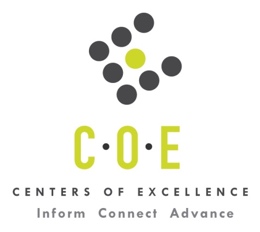 Labor Market Information ReportBerkeley City CollegePrepared by the San Francisco Bay Center of Excellence for Labor Market ResearchJanuary 2020RecommendationBased on all available data, there appears to be a significant undersupply of Teachers compared to the demand for this cluster of occupations in the Bay region and in the East Bay sub-region (Alameda and Contra Costa Counties.) There is a projected annual gap of about 10,452 students in the Bay region and 3,181 students in the East Bay Sub-Region.This report also provides student outcomes data on employment and earnings for programs on TOP 0899.00 - Other Education in the state and region. It is recommended that these data be reviewed to better understand how outcomes for students taking courses on this TOP code compare to potentially similar programs at colleges in the state and region, as well as to outcomes across all CTE programs at Berkeley City College and in the region. IntroductionThis report profiles Teacher Occupations in the 12 county Bay region and in the East Bay sub-region for a proposed new Liberal Studies-Teacher Preparation A.A. Degree at Berkeley City College. Occupational DemandTable 1. Employment Outlook for Teacher Occupations in Bay RegionSource: EMSI 2019.3Bay Region includes Alameda, Contra Costa, Marin, Monterey, Napa, San Benito, San Francisco, San Mateo, Santa Clara, Santa Cruz, Solano and Sonoma CountiesTable 2. Employment Outlook for Teacher Occupations in East Bay Sub-RegionSource: EMSI 2019.3East Bay Sub-Region includes Alameda and Contra Costa CountiesJob Postings in Bay Region and East Bay Sub-RegionTable 3. Number of Job Postings by Occupation for latest 12 months (December 2018 - November 2019)Source: Burning GlassTable 4a. Top Job Titles for Teacher Occupations for latest 12 months (December 2018 - November 2019) Bay RegionTable 4b. Top Job Titles for Teacher Occupations for latest 12 months (December 2018 - November 2019) East Bay Sub-RegionSource: Burning GlassIndustry ConcentrationTable 5. Industries hiring Teachers in Bay RegionSource: EMSI 2019.3Table 6. Top Employers Posting Teacher Occupations in Bay Region and East Bay Sub-Region (December 2018 - November 2019)Source: Burning GlassEducational SupplyThere is one community college in the Bay Region and East Bay Sub-region issuing 3 awards on average annually (last 3 years) on TOP 0899.00 - Other Education. Table 7. Awards on 089900 - Other Education in the Bay AreaSource: Data Mart Note: The annual average for awards is 2015-16 to 2017-18.Gap AnalysisBased on the data included in this report, there is a large labor market gap in the Bay region with 10,455 annual openings for the Teacher occupational cluster and 3 annual (3-year average) awards for an annual undersupply of 10,452 students. In the East Bay Sub-Region, there is also a gap with 3,184 annual openings and 3 annual (3-year average) awards for an undersupply of 3,181students.Student OutcomesTable 8. Four Employment Outcomes Metrics for Students Who Took Courses on TOP 0899.00 - Other EducationSource: Launchboard Pipeline (version available on 12/20/19)Skills, Certifications and EducationTable 9. Top Skills for Teacher Occupations in Bay Region (December 2018 - November 2019)Source: Burning GlassTable 10. Certifications for Teacher Occupations in Bay Region (December 2018 - November 2019)Note: 79% of records have been excluded because they do not include a certification. As a result, the chart below may not be representative of the full sample.Source: Burning GlassTable 11. Education Requirements for Teacher Occupations in Bay Region Note: 48% of records have been excluded because they do not include a degree level. As a result, the chart below may not be representative of the full sample.Source: Burning GlassMethodologyOccupations for this report were identified by use of skills listed in O*Net descriptions and job descriptions in Burning Glass. Labor demand data is sourced from Economic Modeling Specialists International (EMSI) occupation data and Burning Glass job postings data. Educational supply and student outcomes data is retrieved from multiple sources, including CTE Launchboard and CCCCO Data Mart.SourcesO*Net OnlineLabor Insight/Jobs (Burning Glass) Economic Modeling Specialists International (EMSI)  CTE LaunchBoard www.calpassplus.org/Launchboard/ Statewide CTE Outcomes SurveyEmployment Development Department Unemployment Insurance DatasetLiving Insight Center for Community Economic DevelopmentChancellor’s Office MIS systemContactsFor more information, please contact:Doreen O’Donovan, Research Analyst, for Bay Area Community College Consortium (BACCC) and Centers of Excellence (CoE), doreen@baccc.net or (831) 479-6481John Carrese, Director, San Francisco Bay Center of Excellence for Labor Market Research, jcarrese@ccsf.edu or (415) 267-6544Teacher Assistants (SOC 25-9041): Perform duties that are instructional in nature or deliver direct services to students or parents.  Serve in a position for which a teacher has ultimate responsibility for the design and implementation of educational programs and services.  Excludes “Graduate Teaching Assistants” (25-1191).Entry-Level Educational Requirement: Some college, no degreeTraining Requirement: NonePercentage of Community College Award Holders or Some Postsecondary Coursework: 40%Postsecondary Teachers (SOC 25-1099): Teach courses pertaining to education, such as counseling, curriculum, guidance, instruction, teacher education, and teaching English as a second language. Includes both teachers primarily engaged in teaching and those who do a combination of teaching and research.Entry-Level Educational Requirement: Doctoral or professional degreeTraining Requirement: NonePercentage of Community College Award Holders or Some Postsecondary Coursework: 0%Teachers and Instructors, All Other (SOC 25-3097): All teachers and instructors not listed separately.Entry-Level Educational Requirement: Bachelor's degreeTraining Requirement: NonePercentage of Community College Award Holders or Some Postsecondary Coursework: 0%Special Education Teachers, Kindergarten and Elementary School (SOC 25-2052): Teach elementary school subjects to educationally and physically handicapped students.  Includes teachers who specialize and work with audibly and visually handicapped students and those who teach basic academic and life processes skills to the mentally impaired.  Substitute teachers are included in "Teachers and Instructors, All Other" (25-3099).  Entry-Level Educational Requirement: Bachelor's degreeTraining Requirement: NonePercentage of Community College Award Holders or Some Postsecondary Coursework: 11%Special Education Teachers, Secondary School (SOC 25-2054): Teach secondary school subjects to educationally and physically handicapped students.  Includes teachers who specialize and work with audibly and visually handicapped students and those who teach basic academic and life processes skills to the mentally impaired.  Substitute teachers are included in "Teachers and Instructors, All Other" (25-3099).  Entry-Level Educational Requirement: Bachelor's degreeTraining Requirement: NonePercentage of Community College Award Holders or Some Postsecondary Coursework: 11%Occupation 2018 Jobs2023 Jobs5-Yr Change5-Yr % Change5-Yr Open-ingsAverage Annual Open-ings25% Hourly WageMedian Hourly WageTeacher Assistants 34,955  36,935 1,9796% 20,052  4,010 $14.16$17.72Postsecondary Teachers 40,289  42,261 1,9725% 17,691  3,538 $21.23$34.97Teachers and Instructors, All Other 20,415  21,738 1,3236% 12,641  2,528 $15.62$22.98Special Education Teachers, Kindergarten and Elementary School 2,670  2,821 1506% 1,109  222 $30.47$37.66Special Education Teachers, Secondary School 1,871  1,980 1096% 783  157 $35.81$44.82Total 100,201  105,735 5,5346% 52,275  10,455 $18.14$26.76Occupation 2018 Jobs2023 Jobs5-Yr Change5-Yr % Change5-Yr Open-ingsAverage Annual Open-ings25% Hourly WageMedian Hourly WageTeacher Assistants 12,352  13,061 7096% 7,080  1,416 $13.72$17.13Postsecondary Teachers 10,186  10,367 1822% 4,085  817 $20.06$34.77Teachers and Instructors, All Other 6,517  6,989 4727% 4,094  819 $13.73$18.96Special Education Teachers, Kindergarten and Elementary School 837  897 607% 361  72 $26.82$33.55Special Education Teachers, Secondary School 699  747 487% 299  60 $32.91$40.04TOTAL 30,591  32,061 1,4705% 15,918  3,184 $16.63$24.36OccupationBay RegionEast Bay  Middle School Teachers, Except Special and Career/Technical Education6,4262,240  Teacher Assistants4,8401,797  Elementary School Teachers, Except Special Education3,8801,562  Postsecondary Teachers, All Other2,9481,058  Vocational Education Teachers, Postsecondary2,257777  Special Education Teachers, Kindergarten and Elementary School425142  Art, Drama, and Music Teachers, Postsecondary392138  Nursing Instructors and Teachers, Postsecondary388211  Business Teachers, Postsecondary28676  Health Specialties Teachers, Postsecondary25072  English Language and Literature Teachers, Postsecondary21275  Engineering Teachers, Postsecondary19674  Computer Science Teachers, Postsecondary18947  Biological Science Teachers, Postsecondary18968  Education Teachers, Postsecondary18455  Special Education Teachers, Secondary School15154  Chemistry Teachers, Postsecondary13857  Mathematical Science Teachers, Postsecondary13452  Graduate Teaching Assistants12525  Psychology Teachers, Postsecondary12440  Foreign Language and Literature Teachers, Postsecondary10138  History Teachers, Postsecondary8423  Communications Teachers, Postsecondary7026  Economics Teachers, Postsecondary5922  Recreation and Fitness Studies Teachers, Postsecondary5013  Total24,0988,742Common TitleBayCommon TitleBayElementary Teacher1,266Spanish Teacher188Teacher929Instructor174Paraeducator829Teacher's Aide161English Teacher797Makeup Advisor160Instructional Assistant712Paraprofessional136Assistant Teacher441Science Teacher129Math Teacher426Middle School Teacher123Instructional Aide370Early Childhood Teacher122Adjunct Instructor346Summer Technology Instructor, Multimedia118Teacher's Assistant280Summer Technology Instructor, Game Design112Physical Education Teacher235Summer Instructor, Engineering Fundamentals108Special Education Aide212After-School Instructor107Substitute Teacher206Classroom Support Aide102Special Education Paraprofessional206Music Teacher95Common TitleEast BayCommon TitleEast BayElementary Teacher474Physical Education Teacher79Teacher324Teacher's Aide67Instructional Assistant291Special Education Aide57English Teacher274Classroom Support Aide, Elementary57Paraeducator269Makeup Advisor55Adjunct Instructor269Early Childhood Teacher52Math Teacher190Summer Technology Instructor, Multimedia50Assistant Teacher166Summer Technology Instructor, Game Design49Instructional Aide138Summer Instructor, Engineering Fundamentals49Teacher's Assistant102Instructor46Classroom Support Aide102Science Teacher40Special Education Paraprofessional101Middle School Teacher40Substitute Teacher97Music Teacher39Spanish Teacher92After-School Instructor37Industry – 6 Digit NAICS (No. American Industry Classification) CodesJobs in Industry (2018)Jobs in Industry (2022)% Change (2018-22)% in Industry (2018)61396.7546624 (Elementary and Secondary Schools (Local Government))61,3342,58348%42%17549.2787344 (Colleges, Universities, and Professional Schools (State Government))17,6926314%24%14615.8407695 (Elementary and Secondary Schools)14,8421,20612%38%12463.2205312 (Colleges, Universities, and Professional Schools)12,6451,51910%22%9987.58876276 (Colleges, Universities, and Professional Schools (Local Government))9,921-628%37%3054.53469958 (Child Day Care Services)3,0893782%9%EmployerBayEmployerBayEmployerEast BayOakland Unified School District690Coe Incorporated151Oakland Unified School District689West Contra Costa Unified School District379Pleasanton Unified School District143West Contra Costa Unified School District379Galileo Learning356Ohlone College143San Ramon Valley Unified School District266In House Vacancy Internal Candidates Only33824 Hour Fitness140Contra Costa Community College District263University California333Alameda Unified School District119University Of California Berkeley229Teach For America279Summit Public Schools115St Mary Health Care178San Ramon Valley Unified School District268Sephora115Pleasanton Unified School District143Contra Costa Community College District263Santa Rosa Junior College115Ohlone College143University Of California Berkeley262Santa Clara Unified School District112Alameda Unified School District119Galileo Headquarters204Dublin Unified School District112Galileo Learning112Kaiser Permanente194Vallejo City Unified School District110Dublin Unified School District112Stanford University189Milpitas Unified109In House Vacancy Internal Candidates Only104University San Francisco188UC San Francisco107Teach For America101St Mary Health Care180California State University104Aspire Public Schools99Stratford School154Cabrillo Unified School District104Berkeley Unified School District88Fairfield Suisun Unified154Pajaro Valley Unified School District101Contra Costa College84Aspire Public Schools153Salinas City Elementary99Central Carolina Community College83CollegeSub-RegionAssociatesCertificate 18+ unitsCertificate Low unitTotalOhlone CollegeEast Bay0033Total Bay RegionTotal Bay Region0033Total East Bay Sub-RegionTotal East Bay Sub-Region00332015-16Bay 
(All CTE Programs)Berkeley City College (All CTE Programs)State (0899.00)Bay (0899.00)East Bay (0899.00)Berkeley City College (0899.00)% Employed Four Quarters After Exit74%54%74%n/an/an/aMedian Quarterly Earnings Two Quarters After Exit$10,550$7,380$16,191n/an/an/aMedian % Change in Earnings46%38%56%n/an/an/a% of Students Earning a Living Wage63%45%71%n/an/an/aSkillPostingsSkillPostingsSkillPostingsTeaching17,915Record Keeping598Group Instruction383Special Education2,257Budgeting584History381Lesson Planning2,162Physics567Faculty Training377Scheduling1,639Chemistry556Staff Management371Customer Service1,541Music551Leadership Development360Cardiopulmonary Resuscitation (CPR)1,539Social Studies539Patient Care350Educational Programs1,450Psychology480No Child Left Behind (NCLB)338Tutoring1,129Student Learning Outcomes478Autism Diagnosis / Treatment / Care335Cleaning1,037Empower470Student Evaluation309Child Development966Maintaining Student Records463Administrative Functions305Learning Styles690Lifting Ability462Game Development304Child Care669Progress Reports432Economics289Biology663Staff Development427Student Placement284Curriculum Development618Toileting414Administrative Support283Early Childhood Education607Clerical Duties412Level design270CertificationPostingsCertificationPostingsDriver's License1,477Basic Life Saving (BLS)65First Aid CPR AED1,222Basic Cardiac Life Support Certification52Certified Teacher896Security Clearance50Registered Nurse294Board Certified/Board Eligible50Cross-Cultural Language and Academic Development241Registered Behavior Technician49Teachers of English To Speakers of Other Languages (TESOL)225Administrative Services Credential43Teaching English As A Foreign Language (TEFL)211American Institute of Architects38Certified Outpatient Coding (COC)158Certified Medical Assistant37Certified in Teaching English To Speakers of Other Languages112American Heart Association Certification34Child Development Associate (CDA)104Certified Cyber Forensics Professional (CCFP)33Project Management Certification96ServSafe32Licensed Vocational Nurse (LVN)75Early Childhood Education Certification30Education (minimum advertised)Latest 12 Mos. PostingsPercent 12 Mos. PostingsHigh school or vocational training2,35725%Associate Degree7228%Bachelor’s Degree or Higher6,28167%